Clinical 1Course Syllabus: RNSG 1160 Fall 2023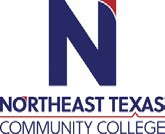 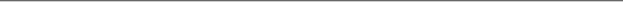 “Northeast Texas Community College exists to provide responsible, exemplary learning opportunities.”Amanda Shaw, MSN, RN CPD-BCUHS Nursing Faculty Office 210Cell: 469-652-0605ashaw@ntcc.eduCarol Slider MSN, RN UHS Nursing Faculty Office 210Phone: 903-348-2703Email: cslider@ntcc.edu  Cris Shipp BSN, RNUHS Nursing Faculty Office 205Cell: 903-941-0123cshipp@ntcc.edu Office Hours are listed below for Ms. Slider and Ms Shaw.   Contact instructor via NTCC email to schedule  meetings. Available to meet via Teams at anytime.The information contained in this syllabus is subject to change without notice. Students are expected to be aware of any additional course policies presented by the instructor during the course.Catalog Course Description (include prerequisites):A health-related work-based learning experience that enables the student to apply specialized occupational theory, skills, and concepts. Direct supervision is provided by the clinical professional.Required Instructional Materials: ADN Nursing Faculty. (2022). Syllabus and Classroom Learning Folder. Northeast Texas Community College. Nursing: A Concept-based Approach to Learning (4th edition, Volume 1), (2022). Upper Saddle River, NJ: Pearson.   Nursing: A Concept-based Approach to Learning (4th edition, Volume 2), (2022). Upper Saddle River, NJ: Pearson.   Nursing: A Concept-based Approach to Learning (4th edition, Volume 3), (2022). Upper Saddle River, NJ: Pearson.   Ogden, S. J. & Fluharty, L. K. (2022). Calculation of Drug Dosages. (12th ed.). St. Louis: Mosby Elsevier. Yoder-Wise, P (2019). Leading and Managing in Nursing. (7th Edition). St Loius, MO: ElsevierYoost, B.L., & Crawford L.R. (2022). Fundamentals of Nursing, Active Learning for Collaborative Practice. (2 e.). St. Louis, MO: Elsevier. Recommended Textbooks: Hargrove-Huttel, R. A. & Cadenhead Colgrove, K. (2014). Prioritization Delegation & Management of Care for NCLEX RN Exam. Philadelphia, PA: F.A. Davis. Hinkle, J., Bruner, & Sudarth’s (2022). Textbook of Medical-Surgical Nursing (15th ed.). Philadelphia, PA: Wolters Kluwer.  Jarvis, C. (2020). Physical Examination & Health Assessment Pocket Companion (8th ed.). St. Louis, MO: Elsevier. Leonard, P.C. (2017). Quick & Easy Medical Terminology (8th ed.). St Louis, MO: Elsevier. Silvestri, L. A. (2017). Saunders comprehensive review for NCLEX-RN. (7th ed.). London: W.B. Saunders.  Leeuwen, A.V; Bladh, M.L. (2017). Davis's Comprehensive Handbook of Laboratory & Diagnostic Tests with Nursing Implications. (7th ed.). Philadelphia, PA: F.A. Davis Company.  Optional Instructional Materials:   Karch, A.M. (2017). Focus on Nursing Pharmacology (7th ed.). Philadelphia, PA: Wolters Kluwer. Marquis, B., & Huston, C. (2018).  Leadership Roles and Management Functions in Nursing in Nursing (9th ed.). Philadelphia, PA: Wolters Kluwer. Videbeck, L. (2017). Psychiatric Mental Health Nursing (7th ed.). Philadelphia, PA: Wolters Kluwer.Student Learning Outcomes:The Texas State Board of Nurses (BON) provides differentiated essential competencies (DECs) (2021) to guide nursing education programs in developing a curriculum which prepares graduates to provide safe, competent, compassionate care. The competencies from the BON show the expected level of performance, integrating knowledge, skills, abilities, and judgment based upon the preparation in the program of study. The differentiation is based upon the level of the nursing education program which the student is enrolled. The NTCC nursing program director and faculty incorporate the Differentiated Essential Competencies (DECs) (2021) into the student learning outcomes of each course, based on the level of the nursing educational program. The learning outcomes of this course are based on the essential competencies of graduates of Texas Associates Degree Nursing education programStudent Learning Outcomes Objectives for RNSG 1160:By the end of this course, the student will be able to:Apply knowledge of selected foundational concepts to clinical situations.Use clinical reasoning and knowledge based on the nursing program of study to date as the basis for decision making and safe patient care for one patient in an acute care facility.  Utilize a systematic process to develop a concept map for patient-centered care for a patient in an acute care setting.Identify potential safety issues in a patient’s environment. 	5.    Demonstrate professional accountability. 	 6.    Adhere to standards of practice within legal, ethical, and regulatory frameworks of the professional nurse               Differentiated Essential Competencies Objectives:     Use clinical reasoning and knowledge based on the nursing program of study to date as the basis for decision making in nursing practice.Function within the nurse’s legal scope of practice and in accordance with regulation and the policies and procedures of the employing health care institution or practice setting.Grading Policy and Procedures: NOTE: ATI is the gold standard for which students will be held accountable.A. In the clinical settings, the student will be required to satisfactorily demonstrate clinical competency, according to Level I criteria on the clinical evaluation tool. Failure to submit any written assignment on time will result in a deduction of points. Completion of assignment will still be required for successful completion of the course. See the Grading/Evaluation/Academic Progression Policy in the student handbook for grading and progression information, and more information about late work. See the Attendance Policy in the student handbook for attendance requirements.B. The grade earned in this course will be based on the following criteria: 		NCLEX Questions---------------------------------------------------------------------------------25%		Quizzes and other assignments-------------------------------------------------------------------20%Clinical reflection----------------------------------------------------------------------------------50%Completes volunteer hours------------------------------------------------------------------------ 5%Clinical/SIMS--------------------------------------------------------------------------------------Pass/Fail                                 Total 100%Assignments/Assessments The student course grade will be calculated using the following criteria: The student is required to satisfactorily complete: 1. Document assigned patient assessment 2. Successfully complete Clinical Simulations 3. Complete reflection form on assigned client.Course RequirementsClinical experiences in an acute care, assisted-living facility and a long-term care setting give the student      an opportunity to practice technical, assessment, and communication skills with elderly patients. The student begins applying knowledge of concepts and developing clinical judgment skills in direct patient care. Specific learning objectives guide the student’s clinical experiences, focusing on application of concepts and skills learned in RNSG 1125, 1128, 1216, and 1430.State License:"For students in this course who may have a criminal background, please be advised that the background could keep you from being licensed by the State of Texas. If you have a question about your background and licensure, please speak with your faculty member or the department chair. You also have the right to request a criminal history evaluation letter from the applicable licensing agency.”Student Responsibilities/Expectations:See Nursing Program Handbook for specific expectations. Cell phones and smart watches are to be kept in the student’s backpack and placed on silent mode. These devices can be accessed at break and/or by prior arrangement with faculty.NTCC Academic Honesty Statement:"Students are expected to complete course work in an honest manner, using their intellects and resources designated as allowable by the course instructor. Students are responsible for addressing questions about allowable resources with the course instructor. NTCC upholds the highest standards of academic integrity. This course will follow the NTCC Academic Honesty policy stated in the Student Handbook."Academic EthicsThe college expects all students to engage in academic pursuits in a manner that is beyond reproach. Students are expected to maintain complete honesty and integrity in their academic pursuit. Academic dishonesty such as cheating, plagiarism, and collusion is unacceptable and may result in disciplinary action. Refer to the student handbook for more information on this subject.ADA Statement:It is the policy of NTCC to provide reasonable accommodations for qualified individuals who are students with disabilities. This College will adhere to all applicable federal, state, and local laws, regulations, and guidelines with respect to providing reasonable accommodations as required to afford equal educational opportunity. It is the student’s responsibility to request accommodations. An appointment can be made with John Coleman, Academic Advisor/Coordinator of Special Populations located in the College Connection. He can be reached at 903-434-8104. For more information and to obtain a copy of the Request for Accommodations, please refer to the NTCC website - Special Populations.Family Educational Rights And Privacy Act (FERPA):The Family Educational Rights and Privacy Act (FERPA) is a federal law that protects the privacy of student education records. The law applies to all schools that receive funds under an applicable program of the U.S. Department of Education. FERPA gives parents certain rights with respect to their children’s educational records. These rights transfer to the student when he or she attends a school beyond the high school level. Students to whom the rights have transferred are considered “eligible students.” In essence, a parent has no legal right to obtain information concerning the child’s college records without the written consent of the student. In compliance with FERPA, information classified as “directory information” may be released to the general public without the written consent of the student unless the student makes a request in writing. Directory information is defined as: the student’s name, permanent address and/or local address, telephone listing, dates of attendance, most recent previous education institution attended, other information including major, field of study, degrees, awards received, and participation in officially recognized activities/sports.Other Course Policies:Alternate Operations During Campus Closure and/or Alternate Course Delivery RequirementsIn the event of an emergency or announced campus closure due to a natural disaster or pandemic, it may be necessary for Northeast Texas Community College to move to altered operations. During this time, Northeast Texas Community College may opt to continue delivery of instruction through methods that include, but are not limited to: online through the BlackBoard Learning Management System, online conferencing, email messaging, and/or an alternate schedule. It is the responsibility of the student to monitor NTCC’s website (http://www.ntcc.edu/) for instructions about continuing courses remotely, BlackBoard for each class for course-specific communication, and NTCC email for important general information.Refer to Nursing Program Student Handbook for specific policies.Revised 08/23Office HoursMonday             TuesdayWednesdayThursdayFriday   Ms ShawClinical Site        7:00-12:30                      7:00-8:30   1:30-2:30  7:00-8:30       Via Teams   Ms Slider                  Clinical Site       7:30-1:30  11:30-1:30 7:30-8:30